Anexo C (continuación)Plantilla Para Verificar ProgresoProgreso:Resumen del estado de avance del Proyecto.Actividades planeadas.Actividades ejecutadas.Actividades por concluir en próximo periodo.  Experiencias, lecciones aprendidas y dificultades en este periodoFotos  de las actividadesFecha:De:Eduardo Mata MonteroA:Yoriko Yasukawa, Representante Residente PNUDCopia:Kifah Sasa, Oficial de Ambiente, PNUDAsunto:Informe de Avance del ProyectoNúmero de Proyecto:COS/SGP/FSP/OP5/Titulo del Proyecto:“Disminuir la degradación de la tierra en la cuenca del Jesús María a través del fomento de  prácticas agro-conservacionistas en la comunidad de Berlín”Organización:Asociación De Desarrollo Integral de Berlín de San Ramón   Persona Contacto:Carlos Chavarría HernándezMonto de la donación $:$ 20.204.00Fecha de inicio del proyectoInforme Número:Julio del 2012Primer Informe de AvanceLa visita a Berlín de San Ramón se realizó por parte de los integrantes del Comité Directivo Nacional y del Comité Técnico Asesor, en gira realizada con el fin de ver el avance de varios proyectos ubicados en la cuenca del Río Jesús María. A la fecha, se ha logrado 20 agricultores y agricultoras capacitados en prácticas de conservación de suelos en sus fincas.16  productores aplicando prácticas agrícolas sostenibles, entre las que se tiene acequias de ladera y canales de guardia.El avance es el adecuado de acuerdo a las condiciones ambientales.Construir acequias de ladera Construir canales de guardia Siembra de árboles de aguacate Siembra de árboles forestalesColocación de alcantarillasA la fecha se han realizado únicamente las siguientes actividades: 20 agricultores y agricultoras capacitados en prácticas de conservación de suelos en sus fincas.Construcción de acequias de ladera por parte de 16 agricultores.Construcción de canales de guardia por parte de 16 agricultores.Siembra de árboles de aguacate Siembra de árboles forestalesColocación de alcantarillasUn retraso en los desembolsos. Escases de lluvia durante el invierno.La ejecución de las obras coincidió con el periodo de cosecha del café  en el caso de 4 beneficiarios.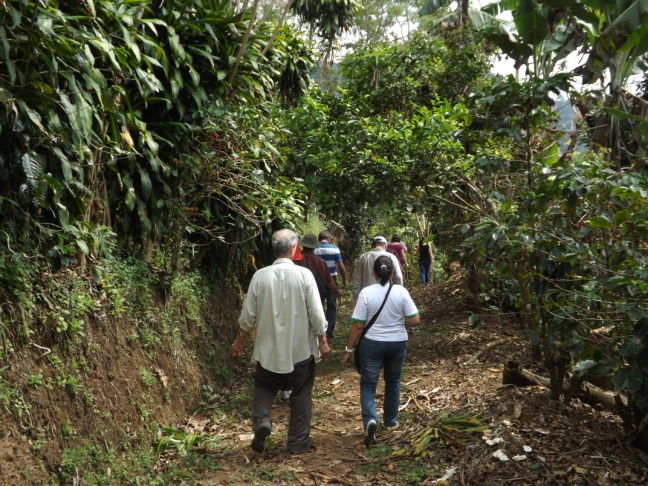 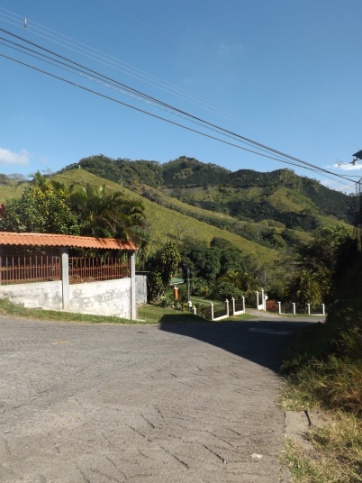 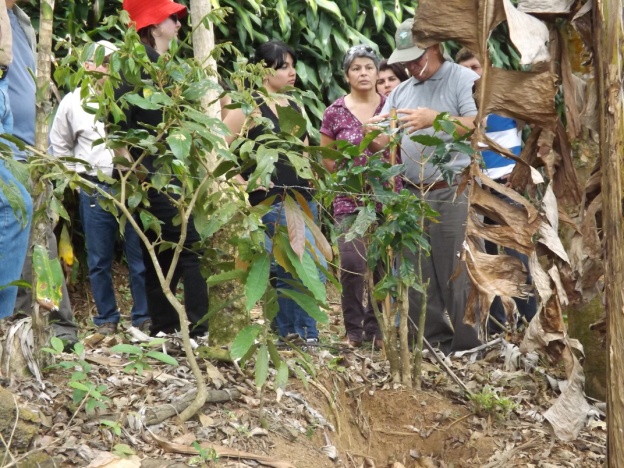 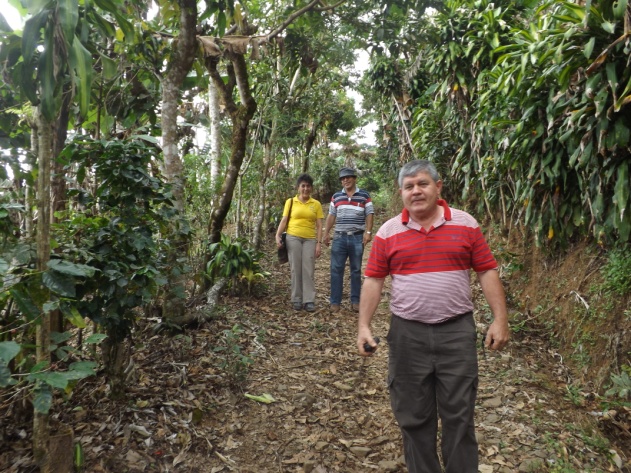 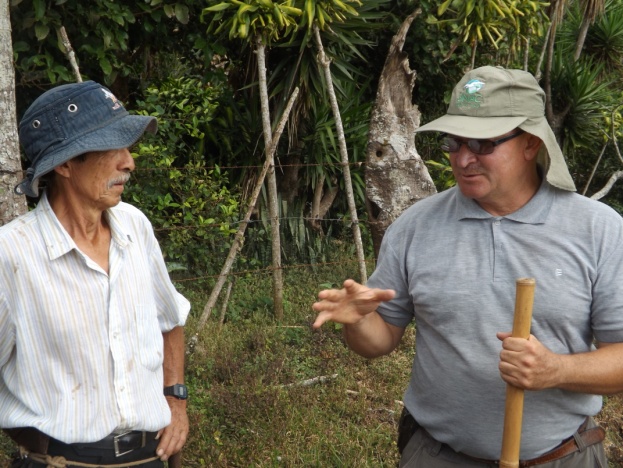 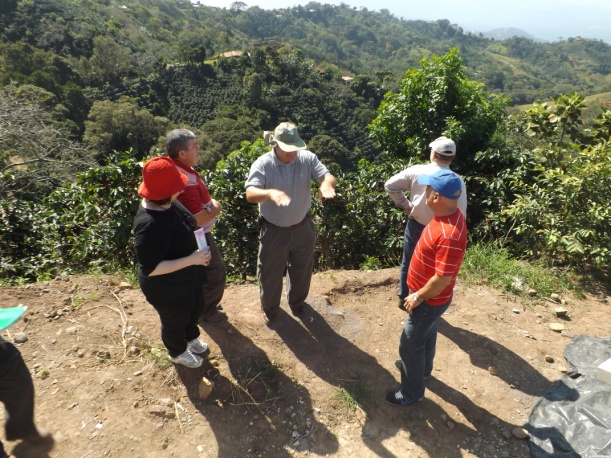 